Publicado en Madrid el 03/06/2024 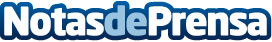 BStadium, la sportech finalista en el South Summit, cierra con éxito una Ronda de Inversión de más de 480.000€BStadium, la Sportech de referencia en España que desarrolla y vende experiencias deportivas originales y exclusivas utilizando la última tecnología, ha captado más de 480.000€ a través de Sego Venture, la línea de Equity Crowdfunding del Grupo SegoFinanceDatos de contacto:SEGOFINANCESEGOFINANCE911436464Nota de prensa publicada en: https://www.notasdeprensa.es/bstadium-la-sportech-finalista-en-el-south Categorias: Nacional Finanzas Fútbol Madrid Otros deportes Actualidad Empresarial http://www.notasdeprensa.es